Read 1 Timothy 6:3-10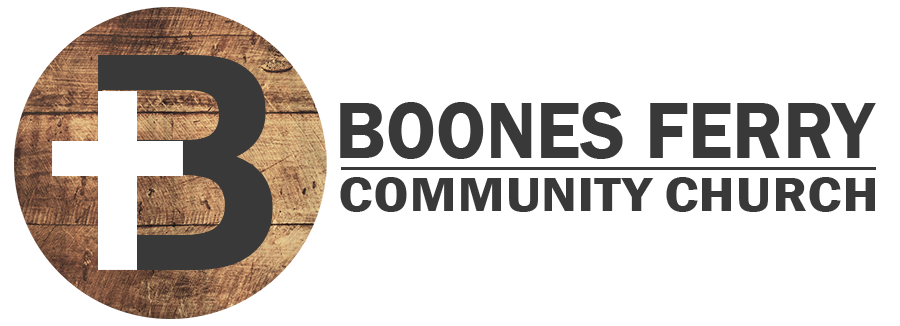 1. What did you learn from the sermon or Word Like Fire? 2. What sinful inner desires does Paul expose in false teachers and what are the results in a community? Have you ever experienced result like this and what was that like? 3. How have you seen untrustworthy religious figures and their supporters use godliness as a means of gain? 4. How does contentment relate to godliness and how is it a fortification against being drawn into the destructive environment that false teachers produce in a community? 5. Challenge. List some of the scriptures you find most helpful in warning us away from materialism and/or towards satisfaction in our relationship to God. 6. How have you seen the root of something evil grow out of the love of money? 7. Reflection. Are you actually content with the things God has given you? What is your relationship to money like in terms of how it affects your faith?Prayer Focus: Let's pray that our contentment in Christ would increase our resistance to false teaching. 